WZP/WIPFE/U-332-30/22 	     	 	 	 	    	 	                               Załącznik nr 3.7 do SWZ 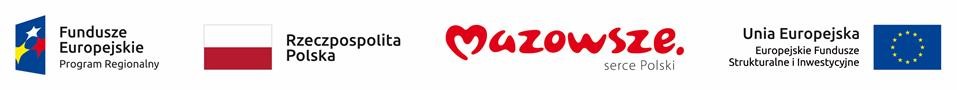 Wydatek współfinansowany z Europejskiego Funduszu Społecznego Załącznik nr 7 do Umowy nr  ………./MJWPU/………./2022/Z/WZP/WIPFE/U-332-30/22 Opis środków technicznych i organizacyjnych wykorzystywanych w celu zapewnienia bezpieczeństwa danych Opis technicznych i organizacyjnych środków bezpieczeństwa wdrożonych przez podmiot przetwarzający (podmioty przetwarzające) (w tym wszelkie stosowne certyfikaty) w celu zapewnienia odpowiedniego poziomu bezpieczeństwa, z uwzględnieniem charakteru, zakresu, kontekstu i celu przetwarzania, a także ryzyka naruszenia praw i wolności osób fizycznych.  UWAGA: W przypadku przekazywania danych podmiotom przetwarzającym lub podprzetwarzającym, po zaznaczeniu krzyżykiem wybranych pól, należy opisać konkretne środki techniczne i organizacyjne, jakie powinien zastosować podmiot przetwarzający lub podprzetwarzający, aby móc udzielić pomocy administratorowi. Środki techniczne i organizacyjne należy opisać szczegółowo, a nie w sposób ogólny. Przykłady możliwych środków: □ Środki umożliwiające pseudonimizację i szyfrowanie danych osobowych ................................................................................................................................ ................................................................................................................................ □ Środki zapewniające zdolność do ciągłego zapewnienia poufności, integralności, dostępności i odporności systemów i usług przetwarzania ................................................................................................................................ ................................................................................................................................ □ Środki zapewniające zdolność do szybkiego przywrócenia dostępności danych osobowych i dostępu do nich      w razie incydentu fizycznego lub technicznego ................................................................................................................................ ................................................................................................................................ □ Procesy umożliwiające regularne testowanie, mierzenie i ocenianie skuteczności środków technicznych                             i organizacyjnych mających zapewnić bezpieczeństwo przetwarzania ................................................................................................................................ ................................................................................................................................ □ Środki umożliwiające identyfikację i autoryzację użytkowników ................................................................................................................................ ................................................................................................................................ □ Środki zapewniające ochronę danych w czasie ich przekazywania  ................................................................................................................................ ................................................................................................................................ □ Środki zapewniające ochronę danych w czasie ich przechowywania ................................................................................................................................ ................................................................................................................................ □ Środki służące zapewnieniu bezpieczeństwa fizycznego miejsc, w których przetwarzane są dane osobowe ................................................................................................................................ ................................................................................................................................ □ Środki umożliwiające rejestrowanie zdarzeń ................................................................................................................................ ................................................................................................................................ □ Środki służące do konfiguracji systemu, w tym konfiguracji domyślnej ................................................................................................................................ ................................................................................................................................ WZP/WIPFE/U-332-27/21 	     	 	 	 	    	 	                               Załącznik nr 8 do SWZ Wydatek współfinansowany z Europejskiego Funduszu Społecznego □ Środki dotyczące zarządzania wewnętrznym systemem IT i bezpieczeństwem IT ................................................................................................................................ ................................................................................................................................ □ Środki dotyczące certyfikacji / zapewnienia jakości procesów i produktów ................................................................................................................................ ................................................................................................................................ □ Środki zapewniające minimalizację danych ................................................................................................................................ ................................................................................................................................ □ Środki zapewniające odpowiednią jakość danych ................................................................................................................................ ................................................................................................................................ □ Środki zapewniające ograniczone zatrzymywanie danych ................................................................................................................................ ................................................................................................................................ □ Środki zapewniające rozliczalność ................................................................................................................................ ................................................................................................................................ □ Środki umożliwiające przenoszenie danych i zapewnienie ich usuwania ................................................................................................................................ ................................................................................................................................ □ Inne środki/procesy: ……..(jakie?)....... ................................................................................................................................ ................................................................................................................................ 